Les élèves sont devant l’école. Nicolas demande le téléphone  de son amie Muriel pour appeler son père. Mais après, il ne veut pas le rendre et il s’enfuit avec l’appareil…Regarde les images et raconte cette histoire en six phrases au moins contenant quelques répliques	……………………………………………………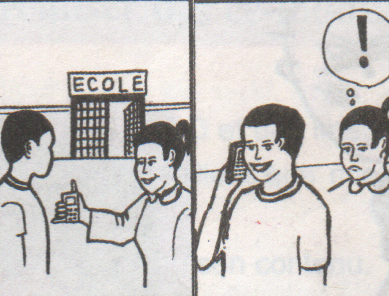 	……………………………………………………	……………………………………………………	……………………………………………………	……………………………………………………	……………………………………………………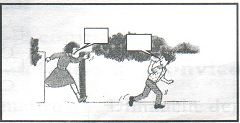 	……………………………………………………	……………………………………………………	……………………………………………………	……………………………………………………	……………………………………………………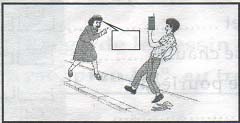 	……………………………………………………		……………………………………………………	……………………………………………………	……………………………………………………	……………………………………………………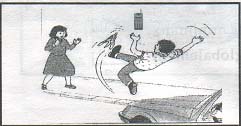 	……………………………………………………	……………………………………………………	……………………………………………………	……………………………………………………ECOLE PRIMAIRE ECHABITATAOUINEEXAMENDU TROISIEME TRIMESTRE Nom et prénom :……………………………………………………….…………  Classe 5ème ………..Nom et prénom :……………………………………………………….…………  Classe 5ème ………..